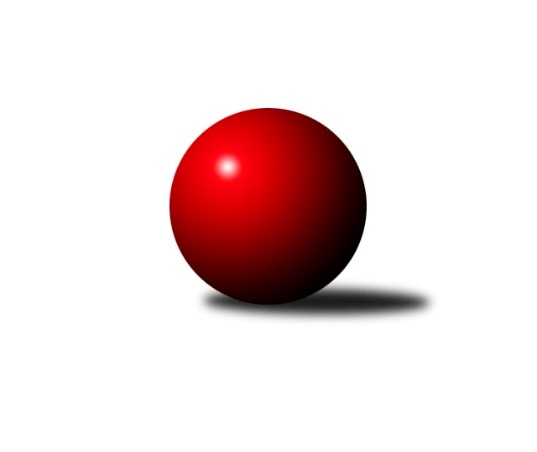 Č.5Ročník 2018/2019	26.10.2018Nejlepšího výkonu v tomto kole: 1631 dosáhlo družstvo: TJ Nová Včelnice BOkresní přebor Jindřichova Hradce 2018/2019Výsledky 5. kolaSouhrnný přehled výsledků:TJ Slovan Jindřichův Hradec B	- TJ Centropen Dačice E	5:1	1618:1523	6.0:2.0	25.10.TJ Kunžak D	- TJ Kunžak B	1:5	1526:1604	4.0:4.0	25.10.TJ Nová Včelnice B	- TJ Loko Č. Budějovice C	5:1	1631:1342	6.5:1.5	26.10.TJ Loko Č. Budějovice C	- TJ Kunžak D	2:4	1465:1500	4.0:4.0	23.10.Tabulka družstev:	1.	TJ Nová Včelnice B	4	4	0	0	21.0 : 3.0 	23.0 : 9.0 	 1581	8	2.	TJ Kunžak B	4	3	0	1	16.0 : 8.0 	17.0 : 15.0 	 1542	6	3.	TJ Slovan Jindřichův Hradec B	5	3	0	2	19.0 : 11.0 	23.0 : 17.0 	 1496	6	4.	TJ Sokol Slavonice C	4	2	0	2	12.0 : 12.0 	17.5 : 14.5 	 1525	4	5.	TJ Centropen Dačice E	4	2	0	2	11.0 : 13.0 	16.5 : 15.5 	 1505	4	6.	TJ Kunžak D	5	1	0	4	7.0 : 23.0 	13.5 : 26.5 	 1458	2	7.	TJ Loko Č. Budějovice C	4	0	0	4	4.0 : 20.0 	9.5 : 22.5 	 1418	0Podrobné výsledky kola:	 TJ Slovan Jindřichův Hradec B	1618	5:1	1523	TJ Centropen Dačice E	Martin Novák	 	 184 	 186 		370 	 0:2 	 403 	 	193 	 210		Miloš Veselý	Josef Jirků	 	 197 	 221 		418 	 2:0 	 359 	 	168 	 191		Jiří Matouš	Jiří Kačo	 	 225 	 208 		433 	 2:0 	 414 	 	207 	 207		Aneta Kameníková	Marie Škodová	 	 214 	 183 		397 	 2:0 	 347 	 	178 	 169		Pavel Terblrozhodčí: Opl JaroslavNejlepší výkon utkání: 433 - Jiří Kačo	 TJ Kunžak D	1526	1:5	1604	TJ Kunžak B	Stanislava Kopalová	 	 185 	 165 		350 	 0:2 	 428 	 	206 	 222		Radka Burianová	Dana Kopečná	 	 198 	 193 		391 	 1:1 	 405 	 	184 	 221		Jovana Vilímková	Marcela Chramostová	 	 192 	 204 		396 	 2:0 	 374 	 	181 	 193		Marie Kudrnová	Milena Berková	 	 170 	 219 		389 	 1:1 	 397 	 	199 	 198		Libuše Hanzalíkovározhodčí: Hruza RadekNejlepší výkon utkání: 428 - Radka Burianová	 TJ Nová Včelnice B	1631	5:1	1342	TJ Loko Č. Budějovice C	Tereza Tyšerová	 	 197 	 197 		394 	 2:0 	 323 	 	170 	 153		Lucie Kreklová	František Hána	 	 224 	 200 		424 	 2:0 	 277 	 	142 	 135		Adéla Kršková	Martin Kovalčík	 	 185 	 211 		396 	 2:0 	 290 	 	146 	 144		Jan Ondřich	Stanislav Vítek	 	 205 	 212 		417 	 0.5:1.5 	 452 	 	240 	 212		Václav Klojda ml.rozhodčí: Laciná D.Nejlepší výkon utkání: 452 - Václav Klojda ml.	 TJ Loko Č. Budějovice C	1465	2:4	1500	TJ Kunžak D	Václav Klojda ml.	 	 207 	 220 		427 	 2:0 	 379 	 	201 	 178		Stanislava Kopalová	Lucie Kreklová	 	 177 	 171 		348 	 0:2 	 382 	 	181 	 201		Marcela Chramostová	Adéla Kršková	 	 167 	 133 		300 	 0:2 	 381 	 	201 	 180		Dana Kopečná	Václav Klojda st.	 	 205 	 185 		390 	 2:0 	 358 	 	176 	 182		Milena Berkovározhodčí: Klojda VáclavNejlepší výkon utkání: 427 - Václav Klojda ml.Pořadí jednotlivců:	jméno hráče	družstvo	celkem	plné	dorážka	chyby	poměr kuž.	Maximum	1.	Václav Klojda  ml.	TJ Loko Č. Budějovice C	428.00	288.0	140.0	4.0	4/4	(462)	2.	Aneta Kameníková 	TJ Centropen Dačice E	417.50	291.5	126.0	9.5	2/3	(421)	3.	Jiří Hembera 	TJ Nová Včelnice B	411.50	288.5	123.0	9.0	2/3	(438)	4.	Vladimír Klíma 	TJ Nová Včelnice B	411.33	296.7	114.7	10.0	3/3	(434)	5.	Radka Burianová 	TJ Kunžak B	410.75	301.0	109.8	9.8	1/1	(432)	6.	Martin Novák 	TJ Slovan Jindřichův Hradec B	410.50	289.8	120.7	7.8	2/3	(433)	7.	Jiří Pšenčík 	TJ Sokol Slavonice C	408.50	290.5	118.0	8.5	2/3	(424)	8.	Marie Škodová 	TJ Slovan Jindřichův Hradec B	406.00	288.6	117.4	11.1	3/3	(417)	9.	Jiří Kačo 	TJ Slovan Jindřichův Hradec B	405.83	296.7	109.2	13.0	2/3	(488)	10.	Miloš Veselý 	TJ Centropen Dačice E	400.33	277.3	123.0	9.0	3/3	(419)	11.	Martin Kovalčík 	TJ Nová Včelnice B	398.75	284.3	114.5	10.3	2/3	(416)	12.	Libor Lacina 	TJ Sokol Slavonice C	397.75	274.0	123.8	10.3	2/3	(426)	13.	Jovana Vilímková 	TJ Kunžak B	391.67	274.0	117.7	9.7	1/1	(405)	14.	Marcela Chramostová 	TJ Kunžak D	388.75	276.0	112.8	6.5	4/4	(406)	15.	František Hána 	TJ Nová Včelnice B	388.33	264.3	124.0	10.3	3/3	(424)	16.	Libuše Hanzalíková 	TJ Kunžak B	387.50	273.0	114.5	6.5	1/1	(397)	17.	Tereza Tyšerová 	TJ Nová Včelnice B	382.33	275.7	106.7	13.3	3/3	(394)	18.	Aleš Pavlů 	TJ Sokol Slavonice C	382.00	265.5	116.5	6.5	2/3	(391)	19.	Milena Berková 	TJ Kunžak D	381.00	270.0	111.0	11.7	3/4	(396)	20.	Dana Kopečná 	TJ Kunžak D	379.17	286.3	92.8	12.2	3/4	(391)	21.	Jiří Matouš 	TJ Centropen Dačice E	373.17	274.3	98.8	15.0	3/3	(410)	22.	František Běhůnek 	TJ Sokol Slavonice C	368.83	274.0	94.8	12.5	3/3	(387)	23.	Marie Zoubková 	TJ Kunžak B	367.67	271.3	96.3	13.7	1/1	(395)	24.	Marie Kudrnová 	TJ Kunžak B	367.50	265.5	102.0	10.3	1/1	(397)	25.	Josef Jirků 	TJ Slovan Jindřichův Hradec B	365.00	266.5	98.5	17.5	2/3	(418)	26.	Lubomír Náměstek 	TJ Centropen Dačice E	360.50	255.0	105.5	14.0	2/3	(402)	27.	Martin Fiala 	TJ Sokol Slavonice C	359.00	260.0	99.0	11.0	2/3	(379)	28.	Pavel Terbl 	TJ Centropen Dačice E	353.00	249.8	103.2	13.0	3/3	(368)	29.	Lenka Pudilová 	TJ Kunžak D	350.67	266.3	84.3	16.3	3/4	(371)	30.	Jaroslav Vrzal 	TJ Slovan Jindřichův Hradec B	337.50	261.0	76.5	19.5	2/3	(368)	31.	Lucie Kreklová 	TJ Loko Č. Budějovice C	335.33	246.3	89.0	14.7	3/4	(348)	32.	Stanislava Kopalová 	TJ Kunžak D	334.00	246.5	87.5	16.8	4/4	(379)	33.	Jan Ondřich 	TJ Loko Č. Budějovice C	327.00	242.0	85.0	15.3	3/4	(350)	34.	Milan Hendrych 	TJ Slovan Jindřichův Hradec B	316.00	238.5	77.5	19.5	2/3	(343)	35.	Adéla Kršková 	TJ Loko Č. Budějovice C	297.50	222.3	75.3	21.8	4/4	(330)		Stanislav Vítek 	TJ Nová Včelnice B	417.00	293.0	124.0	6.0	1/3	(417)		Ondřej Kubeš 	TJ Sokol Slavonice C	400.00	292.0	108.0	6.0	1/3	(400)		Václav Klojda  st.	TJ Loko Č. Budějovice C	390.50	286.0	104.5	14.5	2/4	(391)		Josef Smažil 	TJ Sokol Slavonice C	339.00	256.0	83.0	19.0	1/3	(339)Sportovně technické informace:Starty náhradníků:registrační číslo	jméno a příjmení 	datum startu 	družstvo	číslo startu
Hráči dopsaní na soupisku:registrační číslo	jméno a příjmení 	datum startu 	družstvo	22132	Stanislav Vítek	26.10.2018	TJ Nová Včelnice B	Program dalšího kola:6. kolo1.11.2018	čt	16:15	TJ Sokol Slavonice C - TJ Loko Č. Budějovice C	1.11.2018	čt	18:00	TJ Centropen Dačice E - TJ Kunžak D	1.11.2018	čt	18:00	TJ Kunžak B - TJ Nová Včelnice B				-- volný los -- - TJ Slovan Jindřichův Hradec B	Nejlepší šestka kola - absolutněNejlepší šestka kola - absolutněNejlepší šestka kola - absolutněNejlepší šestka kola - absolutněNejlepší šestka kola - dle průměru kuželenNejlepší šestka kola - dle průměru kuželenNejlepší šestka kola - dle průměru kuželenNejlepší šestka kola - dle průměru kuželenNejlepší šestka kola - dle průměru kuželenPočetJménoNázev týmuVýkonPočetJménoNázev týmuPrůměr (%)Výkon3xVáclav Klojda ml.Loko Č.B. C4523xVáclav Klojda ml.Loko Č.B. C113.664523xJiří KačoJin.Hradec B4333xRadka BurianováKunžak B111.014283xRadka BurianováKunžak B4283xJiří KačoJin.Hradec B109.414332xFrantišek HánaN. Včelnice B4241xFrantišek HánaN. Včelnice B106.624241xJosef JirkůJin.Hradec B4181xJosef JirkůJin.Hradec B105.624181xStanislav VítekN. Včelnice B4171xJovana VilímkováKunžak B105.04405